岫岩满族自治县失业再就业“一件事一次办”线上申报操作指南失业再就业“一件事一次办”线上申报操作指南打开手机“辽事通”APP，点击办事。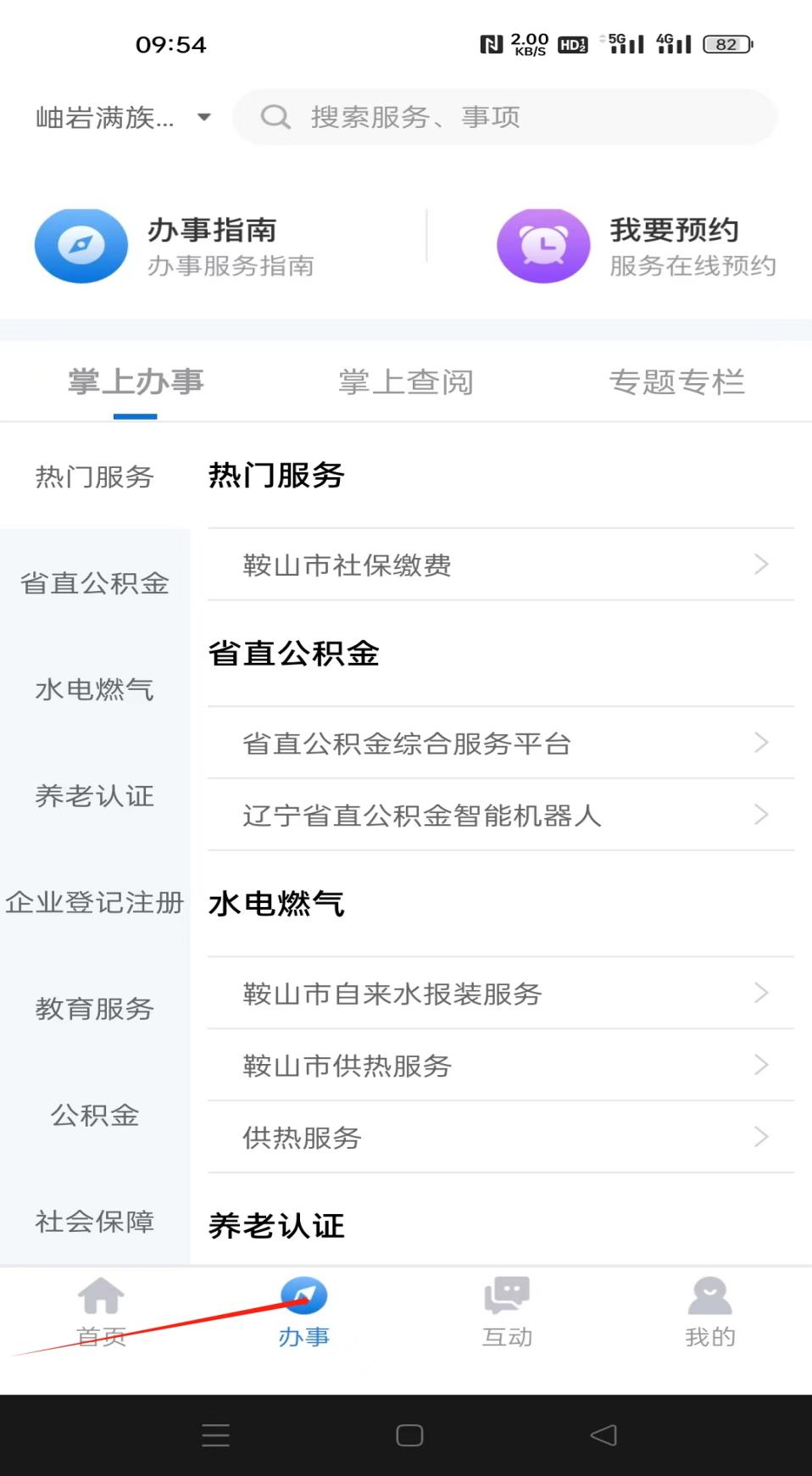 二、点击专题专栏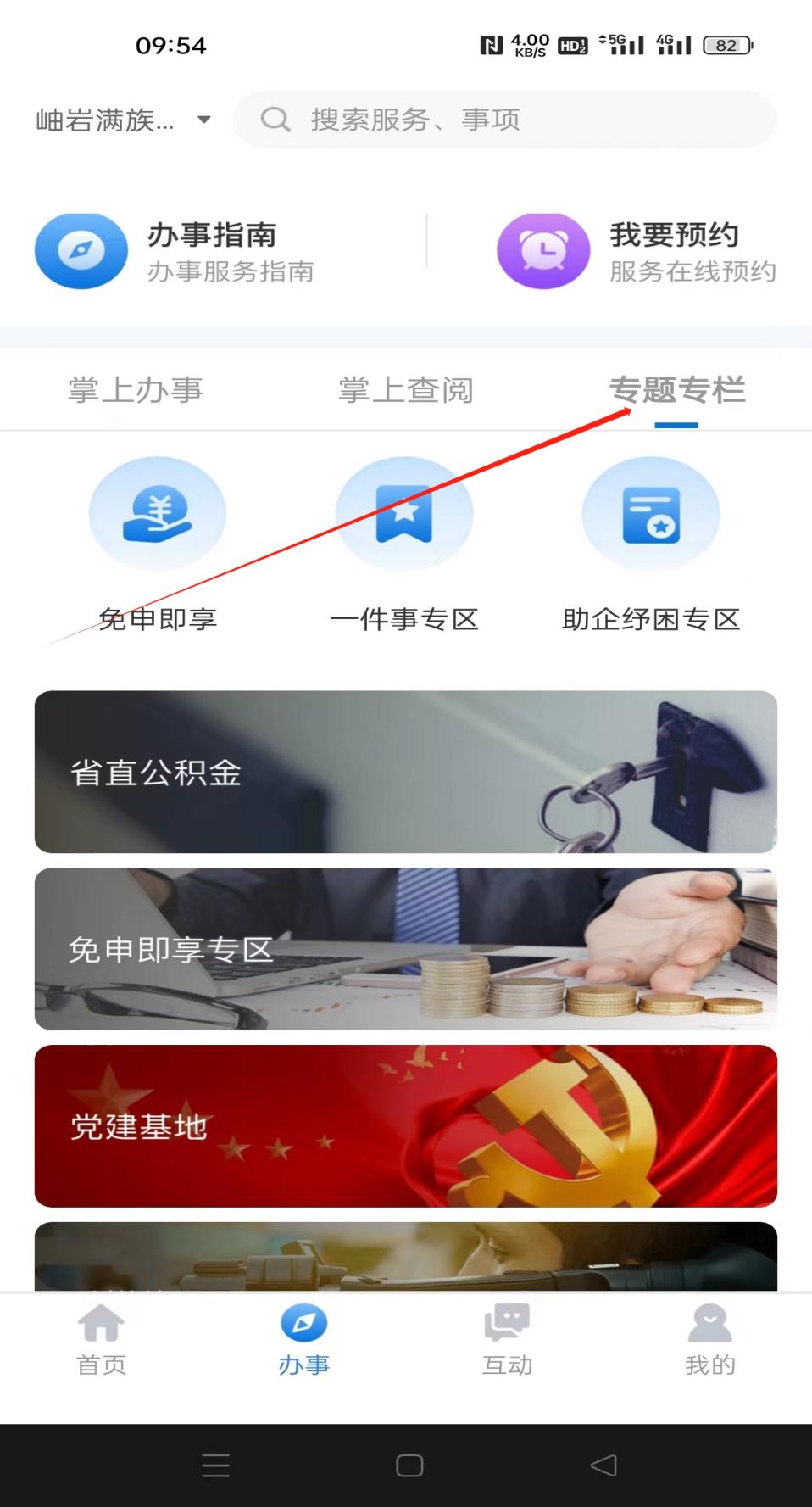 三、点击一件事专区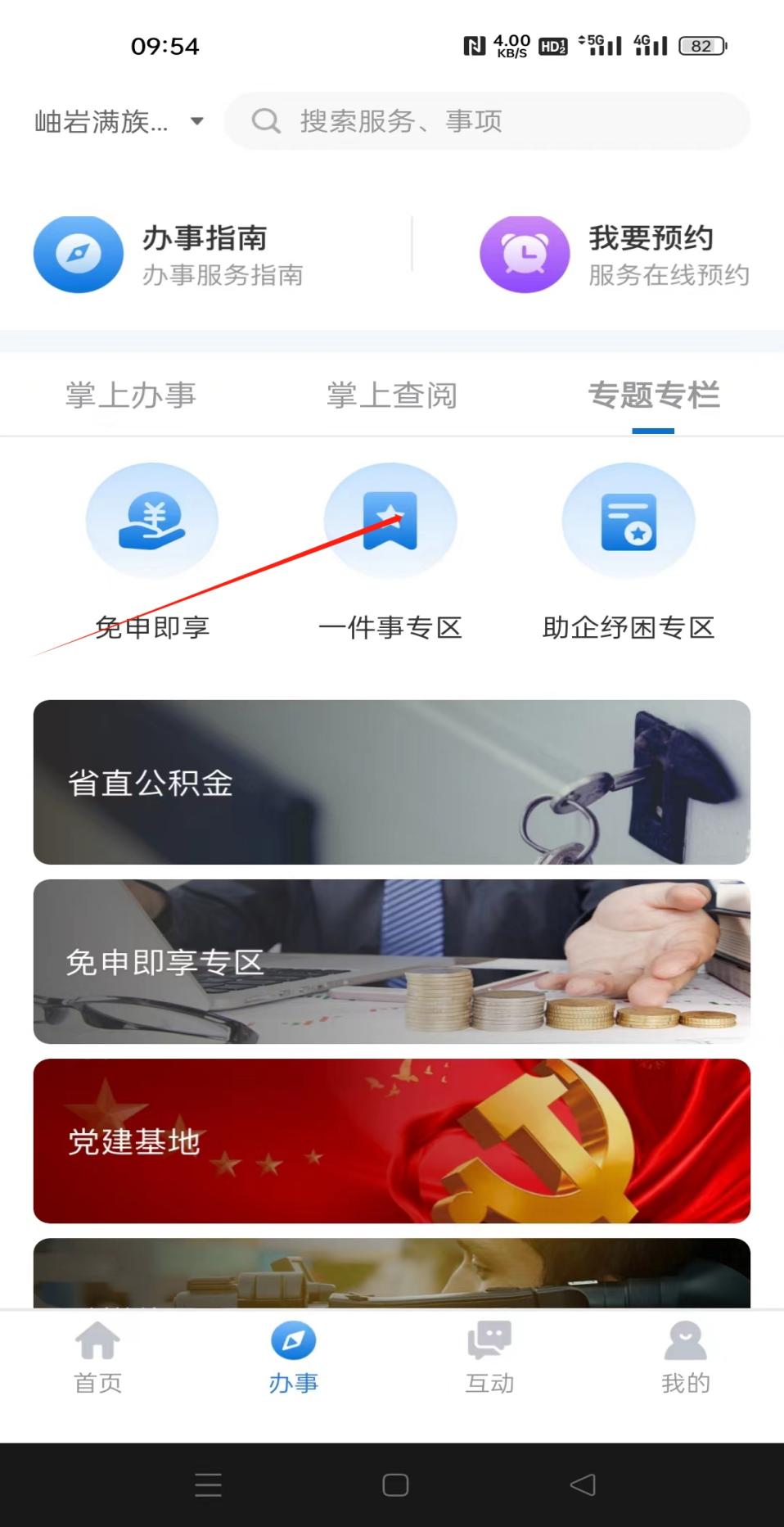 四、点击省级“一件事”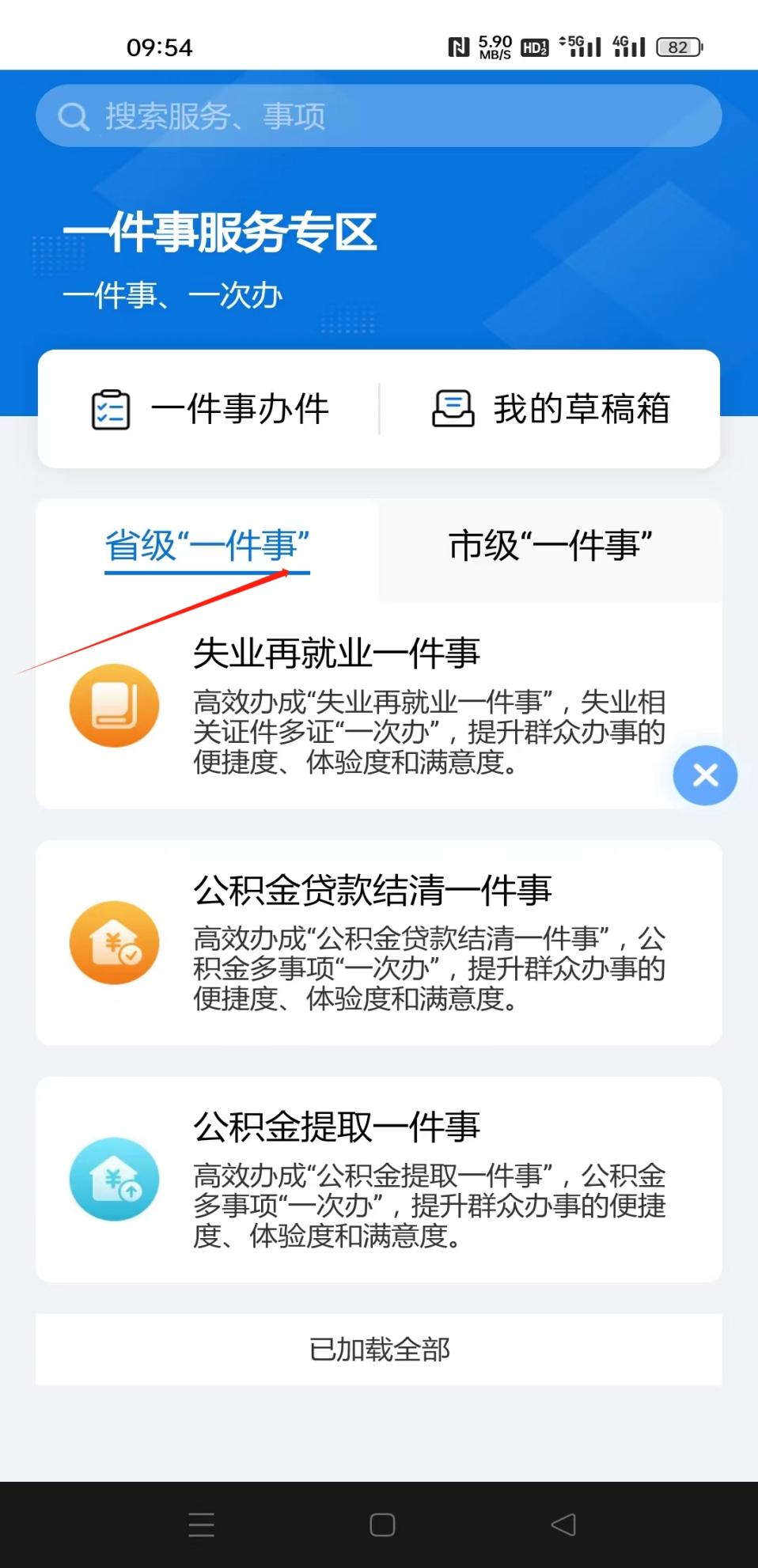 五、点击立即办理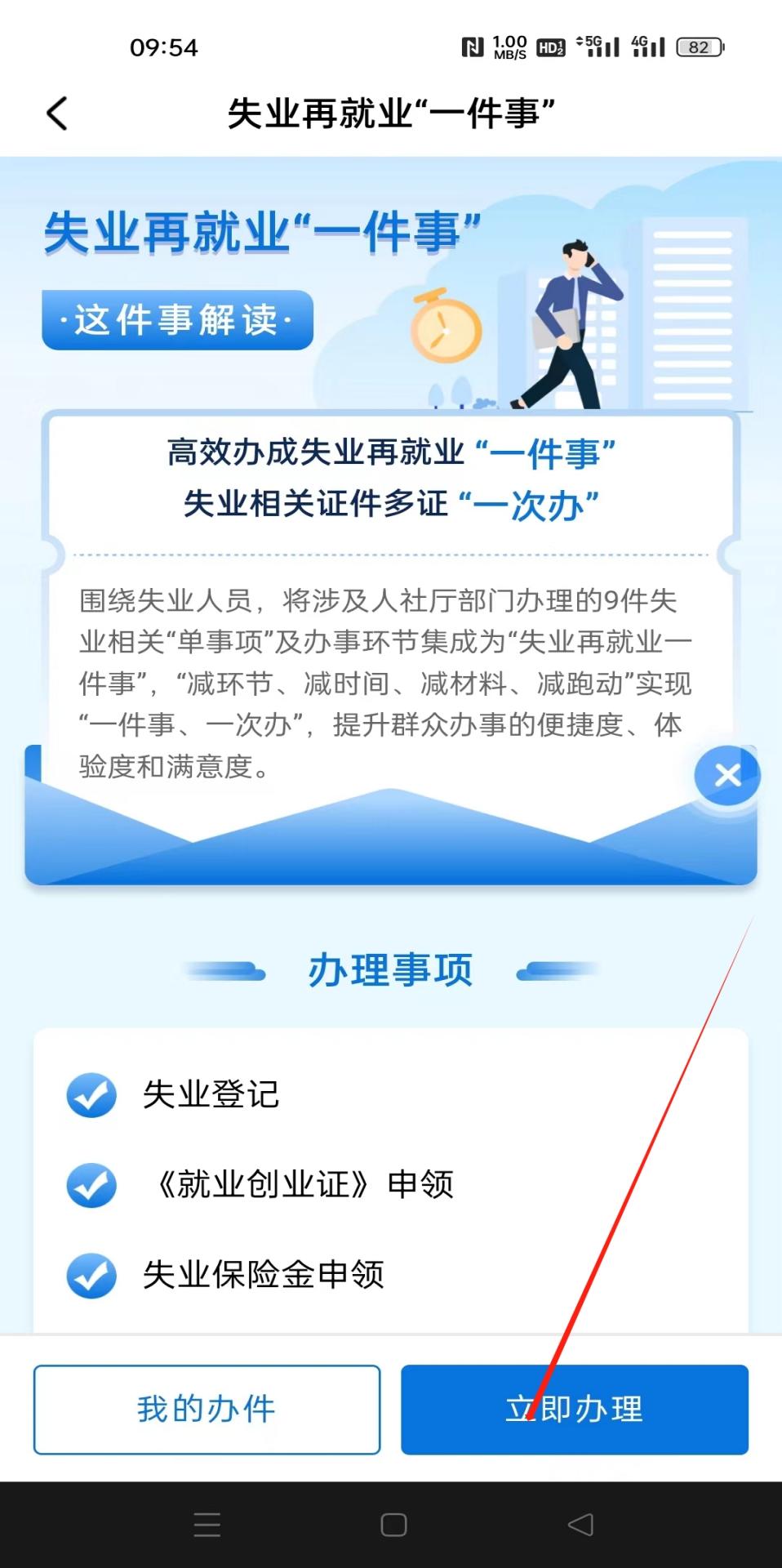 六、区域选择（岫岩满族自治县）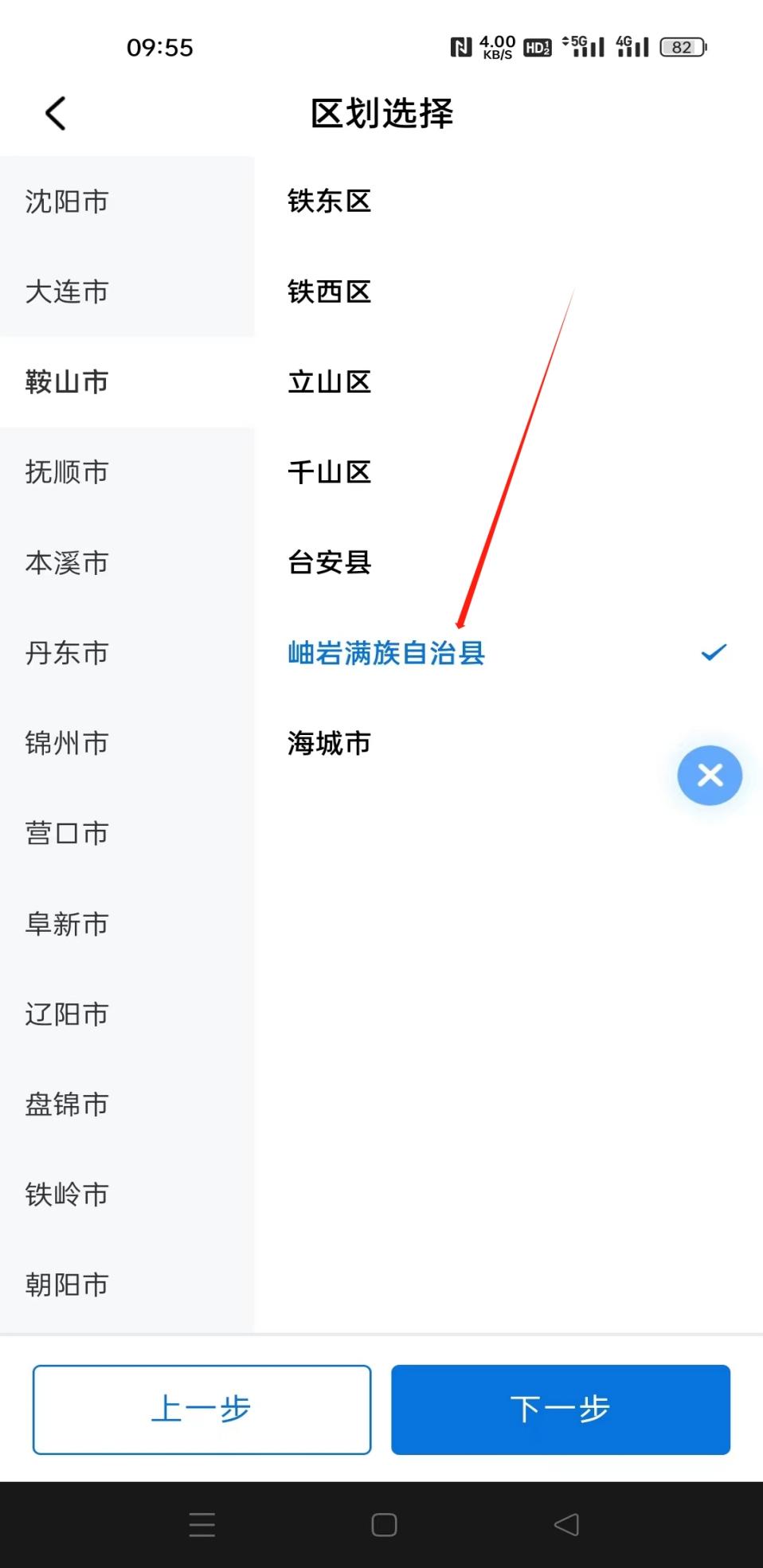 七、把需要办理的事项进行选择后，点击下一步。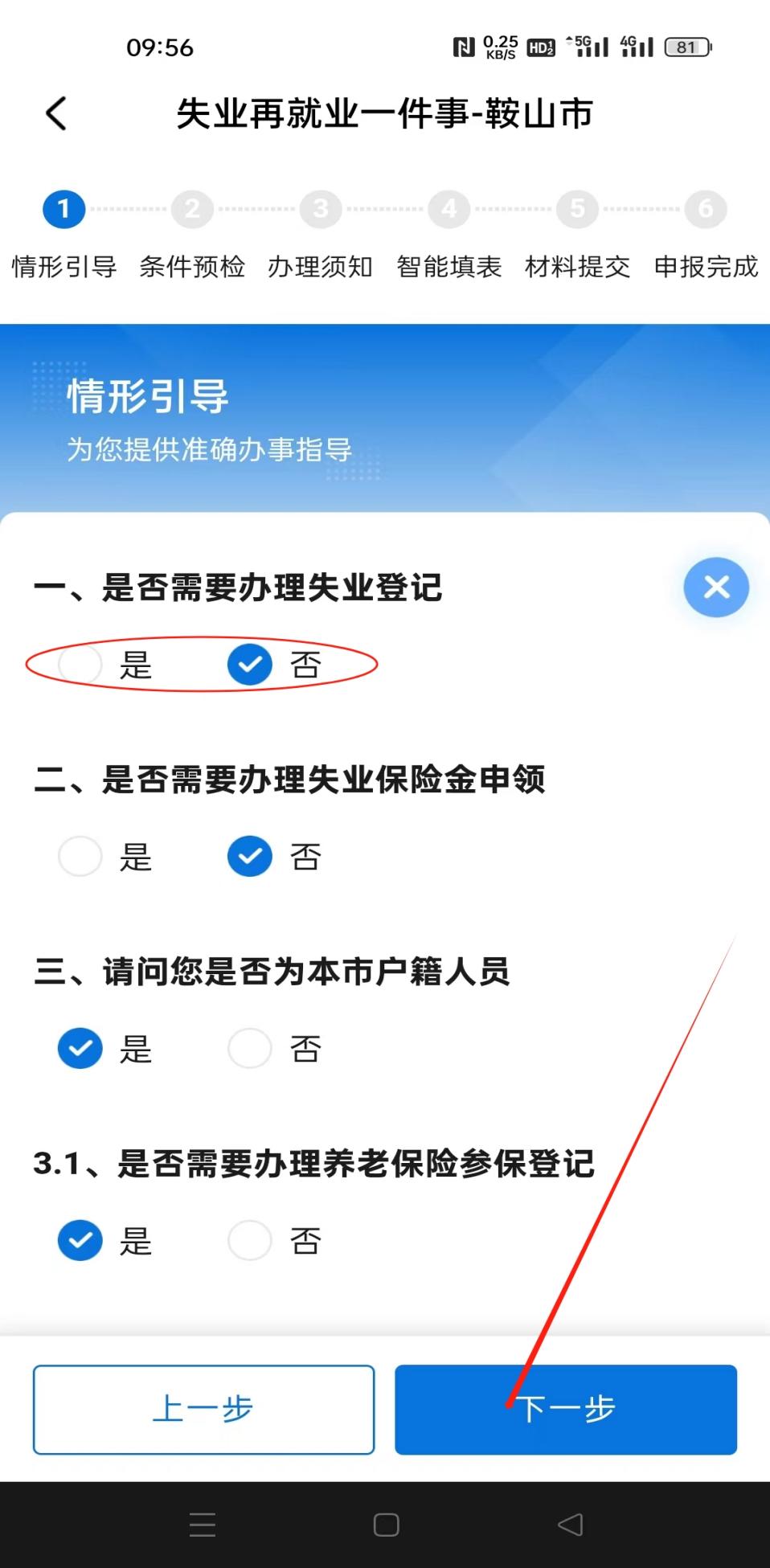 八、填写申请人的基本信息后，点击下一步，继续上传材料点击提交。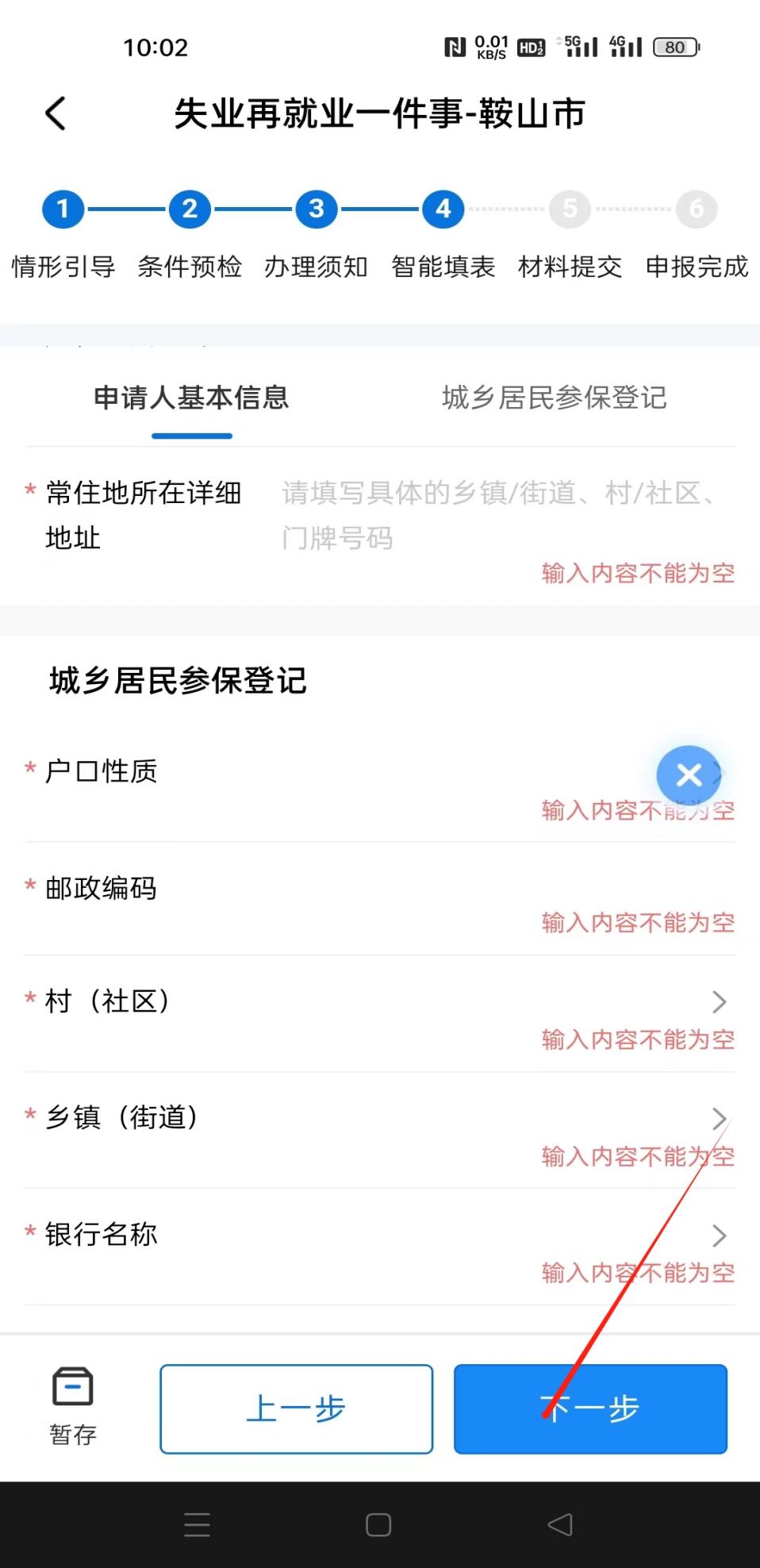 